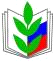 ПРОФСОЮЗ РАБОТНИКОВ НАРОДНОГО ОБРАЗОВАНИЯ И НАУКИ РОССИЙСКОЙ ФЕДЕРАЦИИ(ОБЩЕРОССИЙСКИЙ ПРОФСОЮЗ ОБРАЗОВАНИЯ)ВЕРХ-ИСЕТСКАЯ РАЙОННАЯ ОРГАНИЗАЦИЯ ПРОФСОЮЗА РАБОТНИКОВ НАРОДНОГО ОБРАЗОВАНИЯ И НАУКИ РФг. Екатеринбург22.04.2019 г.  № 23                                           Председателям первичных                                                                             профсоюзных организаций                                                                            образовательных  учреждений Уважаемые председатели первичных профсоюзных организаций!   Довожу до Вашего сведения, что в соответствии с Административным регламентом предоставления муниципальной услуги  «Предоставление путевок для летнего отдыха и оздоровления детей в лагерях с дневным пребыванием, санаториях и санаторно-оздоровительных лагерях круглогодичного действия, в загородных стационарных оздоровительных лагерях» и с решением Администрации Верх-Исетского района,  районной организации Профсоюза  для детей работников образования (членов Профсоюза) выделено на  профсоюзную смену  40 путевок в загородный лагерь «Красная гвоздика»:1 смена (с 02.06.2019 по 22.06.2019) - 13 путевок;2 смена (с 23.06.2019 по 13.07.2019) - 13 путевокПутевки предоставляются детям в возрасте от 6 лет 6 месяцев до 18 лет.     Членам Профсоюза, желающих отправить детей на 1,2 и 3 смену, до 07 мая 2019 года предоставить в районный комитет Профсоюза по адресу: г. Екатеринбург, ул. Хомякова, 5 А, кабинет 26, Корольковой Ольге Игоревне следующий пакет документов:Свидетельство о рождении ребенка (копия) и (если ребенок старше 14 лет - паспорт (копия: 1 страницу + страницу с пропиской);Паспорт родителя (законного представителя) (копия: 1 страницу + страницу с пропиской);Если в свидетельстве о рождении ребенка и в заявлении фамилия родителя разная - копию документа о перемене фамилии родителя;Если родитель зарегистрирован в другом городе, а ребенок учится в образовательном учреждении Екатеринбурга - справка из школы (оригинал);Справка с места жительства или справка из школы;Заявление о предоставлении путевки в загородный лагерь (оригинал);Профсоюзный билет с отметкой об уплате членских профсоюзных взносов (копия), копия должна быть заверена печатью председателя первичной профсоюзной организации образовательного учреждения (печать профсоюзной организации должна быть читаемой).В день регистрации ребенка в загородный оздоровительный лагерь предоставляется медицинская справка 
на ребенка, (форма 079/у) (оригинал).Стоимость родительской платы за путевку - 7 950 рублей.Прием документов будет осуществляться в райкоме Профсоюза (ул. Хомякова, 5 А, кабинет 26) в следующие дни:23 апреля - с 14.00 до 17.00 часов24 апреля - с 15.00 до 17.00 часов29 апреля - с 9.00 до 13.00 часов06 мая - с 9.00 до 12.00 часов07 мая - с 9.00 до 12.00 часовПо всем вопросам обращаться по телефонам: 8-982-669-66-99 или 298-06-36, к Корольковой Ольге Игоревне.Председатель районной организации Профсоюза                                       О.И. Королькова